Complete the activity below. Practise these spellings at home and ask your adult at home to test you. 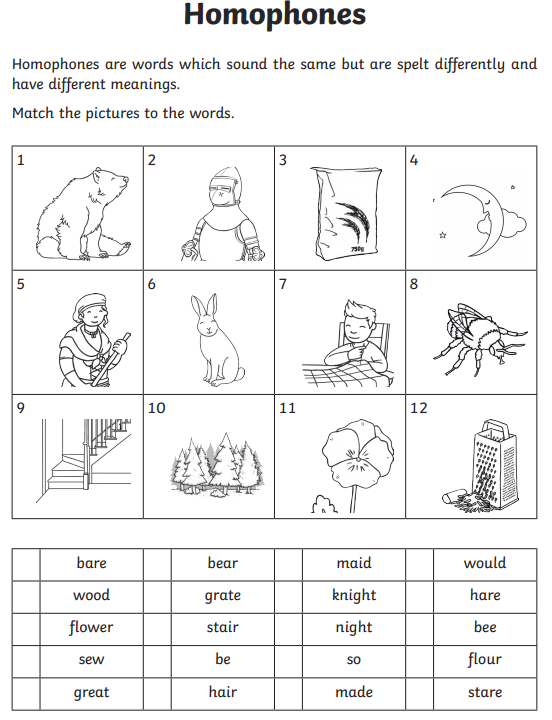 1 = 2 =3 =4 =5 =6 =7 =8 =9 =10 =11 =12 =